ОБЩИНА  СВИЛЕНГРАД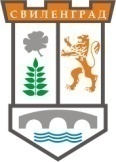 бул.”България” №32, тел. 0379 74 302, факс: 0379 74 371, e-mail: obshtina@svilengrad.bg www.svilengrad.bgДО                                                                                                  
КМЕТА НА ОБЩИНА                                                                         СВИЛЕНГРАД                                                                                  З  А  Я  В  Л  Е  Н  И  ЕОт:......................................................................................................ЕГН(ЕИК).........................       /трите имена или наименование на ЮЛ, от чието име се подава заявлението/Представлявано от:................................................................................................................................................/Трите имена на пълномощник(представител) на физическото(юридическото) лице/Адрес:.........................................................................................................................................../посочва се адрес за кореспонденция/тел. ………………………………………………, email: …………………….........................           УВАЖАЕМИ  Г-Н  КМЕТ,Моля, да бъде образувана процедура по прилагане разпоредбите на чл. 34 от ЗСПЗЗ, относно собствения /наследения/ ми имот, находящ се в землището на гр. /с./ ..........................................................................................................., представляващпоземлен имот/и №......................................................................................................................................  ……………….....................................................................................................................................................................................................................................................................................,(точно описание на имота по Кадастрална карта  и Кадастрални регистри – в случай на одобрени такива, или  по действащия  регулационен  план/неправомерно ползван от .........................................................................................................................................................................................................................................................................................../ посочват се име и точен адрес на ползвателя /Точно описание на частта от имота, която се ползва без правно основание от горепосоченото лице……………………………………………....................................................................................................................................................................................................Мотиви за исканата услуга:.....................................................................................................................................................................................................................................................................................................................................................................................................................Прилагам следните документи:Документ за собственост/Документ, доказващ ползването на валидно правно основание на земеделски  имот с възстановено право на собственост;Скица на имота от АГКК /в случай на одобрена КК и КР за съответната територия/ или  по действащия  регулационен  план;Удостоверение за наследници, когато имота е наследствен;Пълномощно – нотариално заверено/в случай, че се подава от упълномощено лице/;Дата: ……………………….                               	     	        С уважение:…………..….…Гр.Свиленград                                                                                              	 /подпис/